 Saint Mary’s School December Food Order Form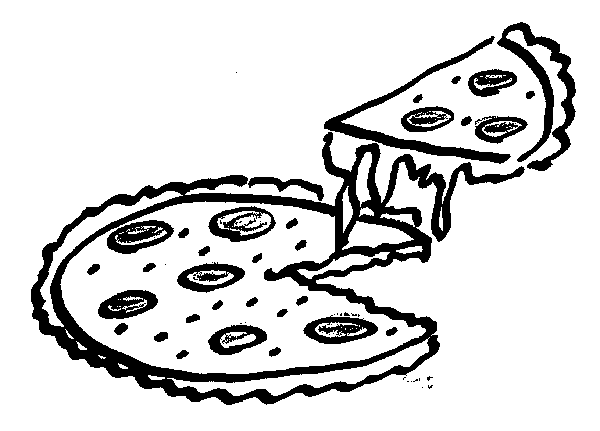  COMPLETE A SEPARATE FORM FOR EACH CHILD If you wish to order food /milk, please complete the form below and submit payment by Mon. Nov. 19/18 for food and milk for the month of December.  No further orders can be accepted after this date as time is required to tabulate orders and provide this information to our suppliers and to classroom teachers.  Please keep in the mind the following:Thank you.Ms. L. HetheringtonOffice AdministratorStudent Name:___ ____________________________________________  	Teacher:________________________________ 			First and Last NameI wish my child to have milk everyday (15 days X $ .80 each) = 12.00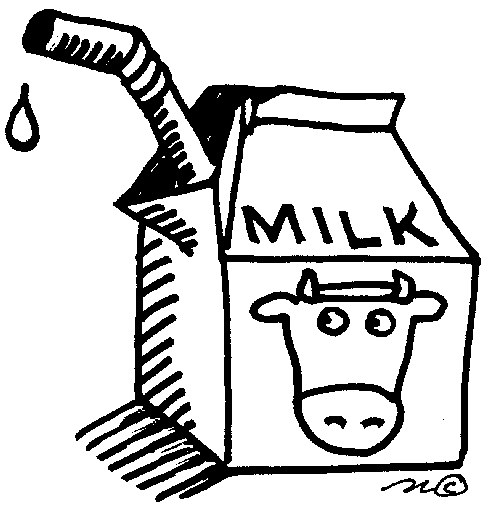 ChocolateWhite	or…. I wish my child to have milk only on the following days only in December:Grand Total of order: ______________________ Cheques are much preferable to, and safer than cash.   Please make cheque payable to “Saint Mary’s School”.  If you are using refund tickets for partial payment, you must attach them to this form with payment.ItemQuantityItemQuantityPizza   Dec.05/18____ x$2.00 = _____Hot Dogs   Dec.07/18____ x$1.50 = _____Pizza   Dec.12/18____ x$2.00 = _____Hot Dogs   Dec.14/18____ x$1.50 = _____Pizza   Dec.19/18____ x$2.00 = _____Hot Dogs   Dec.21/18____ x$1.50 = _____Pizza Total$Hot Dog Total$MondayTuesdayWednesdayThursdayFriday   3  ___ Choc ___White   4___ Choc ___White  5___  Choc ___White   6___ Choc ___White   7___  Choc ___ White 10 ___ Choc ___ White 11 ___ Choc ___ White12 ___ Choc ___ White 13___ Choc ___ White 14___ Choc ___ White 17 ___ Choc ___ White 18 ___ Choc ___ White19 ___ Choc ___ White 20 ___Choc ___ White 21___ Choc ___ White